FOLHA DE ORAÇÃOFolha de Oração	Data: ________Copia da folha de oração para todos os membros do grupo.Iniciar pontualmente.Materiais necessários: Bíblia, o livro do Ministério, canetaAdoração— Louvando a Deus por quem Ele é, pelos Seus atributos, Seu nome ou Seu Carácter.(Por favor, nenhum pedido de oração neste período.)Atributo: 	Definição: 	Escritura(s): 	Pensamentos: 	Confissão — Confessar os seus pecados ao Deus que perdoa (tempo pessoal de oração em silêncio) Se confessarmos os nossos pecados, ele é fiel e justo para perdoar os nossos pecados e nos purificar de toda injustiça.1 Jo 1:9Ação de Graças— Agradecer a Deus pelo que Ele tem feito. Por favor nenhum pedido de oração neste período. Em tudo dai graças, porque esta é a vontade de Deus em Cristo Jesus para convosco. 1 Ts 5:18 Intercessão— Formar grupos de duas ou três mãesOs seus filhos— cada mãe escolhe único criança.Escritura: Criança da Mãe nº 1:	Criança da Mãe nº 2: 	Criança da Mãe nº 3: 	Pedidos específicos:Criança da Mãe nº 1:	Criança da Mãe nº 2: 	Criança da Mãe nº 3: 	Professores/FuncionáriosEscrituras: (escolher uma): 	Querido Pai, Abra os olhos de ___________ e converte-o (a) das trevas para a luz, e do poder de Satanás para Deus, a fim de que receba o perdão dos pecados e herança entre os que são santificados pela fé em Jesus Cristo. (de Atos 26:18)Pedidos específicos: 	Causas das Escolas: Avivamento e despertar espiritual no recinto escolar (outras preocupações)Causas Mães Unidas em Oração: Que todas as escolas sejam cobertas em oração, que o ministério seja protegido e mantido puro e imaculado.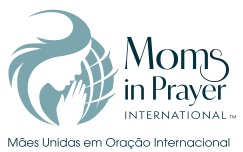 É importante recordar: o que é orado no grupo, fica no grupo! 